О внесении изменений в постановлениеАдминистрации ЗАТО  г. Зеленогорска от 31.08.2017 № 197-п «Об утверждении Порядка размещения на сайте Администрации ЗАТО г. Зеленогорска и предоставлениядля опубликования сведений, представляемыхруководителями муниципальныхучреждений г. Зеленогорска» В соответствии с Федеральным законом от 06.10.2003 № 131-ФЗ «Об общих принципах организации местного самоуправления в Российской Федерации», руководствуясь Уставом города,ПОСТАНОВЛЯЮ:	1. Внести в постановление Администрации ЗАТО г. Зеленогорска от 31.08.2017 № 197-п «Об утверждении Порядка размещения на сайте Администрации ЗАТО г. Зеленогорска и предоставления для опубликования сведений, представляемых руководителями муниципальных учреждений                               г. Зеленогорска»,  следующие изменения:1.1. Пункт 5 изложить в следующей редакции:«5. Контроль за выполнением настоящего постановления возложить на заместителей Главы ЗАТО г. Зеленогорска, курирующих соответствующие направления деятельности.».1.2. В приложении:1.2.1. В пункте 4 слова «в отдел трудовых отношений, муниципальной службы и кадровой политики Администрации ЗАТО г. Зеленогорска (далее – отдел трудовых отношений)» заменить словами «в отдел по правовой и кадровой работе Администрации ЗАТО г. Зеленогорска (далее – отдел по правовой и кадровой работе)».1.2.2. В абзаце втором пункта 5 слова «Муниципальный служащий отдела трудовых отношений размещает» заменить словами «Главный специалист по кадрам отдела по правовой и кадровой работе и специалист 1 категории по обеспечению деятельности ОМС Муниципального казенного учреждения «Центр муниципальных закупок, поддержки предпринимательства и обеспечения деятельности органов местного самоуправления г. Зеленогорска» размещают».1.2.3. В пункте 6 слова «муниципальным служащим отдела трудовых отношений» заменить словами «главным специалистом по кадрам отдела по правовой и кадровой работе и специалистом 1 категории по обеспечению деятельности ОМС Муниципального казенного учреждения «Центр муниципальных закупок, поддержки предпринимательства и обеспечения деятельности органов местного самоуправления г. Зеленогорска».1.2.4. В пункте 8 слова «Отдел трудовых отношений» заменить словами «Отдел по правовой и кадровой работе». 2. Руководителям структурных подразделений Администрации ЗАТО            г. Зеленогорска, директорам муниципальных казенных учреждений                        г. Зеленогорска ознакомить руководителей подведомственных муниципальных учреждений г. Зеленогорска с настоящим постановлением под подпись. 3. Настоящее постановление вступает в силу в день, следующий за днем его опубликования в газете «Панорама», и распространяется на правоотношения, возникшие с 01.01.2019. Глава ЗАТО г. Зеленогорска                                                    М.В. Сперанский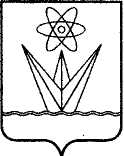 АДМИНИСТРАЦИЯЗАКРЫТОГО АДМИНИСТРАТИВНО – ТЕРРИТОРИАЛЬНОГО ОБРАЗОВАНИЯ ГОРОДА  ЗЕЛЕНОГОРСКА КРАСНОЯРСКОГО КРАЯП О С Т А Н О В Л Е Н И ЕАДМИНИСТРАЦИЯЗАКРЫТОГО АДМИНИСТРАТИВНО – ТЕРРИТОРИАЛЬНОГО ОБРАЗОВАНИЯ ГОРОДА  ЗЕЛЕНОГОРСКА КРАСНОЯРСКОГО КРАЯП О С Т А Н О В Л Е Н И ЕАДМИНИСТРАЦИЯЗАКРЫТОГО АДМИНИСТРАТИВНО – ТЕРРИТОРИАЛЬНОГО ОБРАЗОВАНИЯ ГОРОДА  ЗЕЛЕНОГОРСКА КРАСНОЯРСКОГО КРАЯП О С Т А Н О В Л Е Н И ЕАДМИНИСТРАЦИЯЗАКРЫТОГО АДМИНИСТРАТИВНО – ТЕРРИТОРИАЛЬНОГО ОБРАЗОВАНИЯ ГОРОДА  ЗЕЛЕНОГОРСКА КРАСНОЯРСКОГО КРАЯП О С Т А Н О В Л Е Н И ЕАДМИНИСТРАЦИЯЗАКРЫТОГО АДМИНИСТРАТИВНО – ТЕРРИТОРИАЛЬНОГО ОБРАЗОВАНИЯ ГОРОДА  ЗЕЛЕНОГОРСКА КРАСНОЯРСКОГО КРАЯП О С Т А Н О В Л Е Н И Е04.06.2019г. Зеленогорскг. Зеленогорск№89-п